INGLÉS 1° ABA TM y TTDIAGNOSTIC PERIOD 1ST FORMFamilias: Les envío algunos links para poder practicar un poquito estos días que no nos vamos a ver.En el siguiente link les dejo un juego para practicar los colores en inglés.  Para jugar deben escuchar el audio del color, hacer click en la forma escrita y luego click a la manchita que corresponda.  Al final hagan click en FINISH y les va a dar las respuestas. GOOD LUCK!https://learnenglishkids.britishcouncil.org/word-games/coloursSi tienen ganas de bailar y moverse un poquito, esta canción esta buenísima. Aprendemos algunas partes del cuerpo y de paso bailamos. Al regreso la vamos a escuchar en clase todos juntos. ENJOY!https://www.youtube.com/watch?reload=9&v=h4eueDYPTIgAquí te enviamos otra linda actividad para que escuches..... https://www.youtube.com/watch?v=Gvjn-Se37Os y luego colorees en tu compuhttps://www.thecolor.com/Coloring/Rainbows.aspx                                                      ️️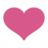 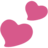  QUE TE DIVIERTAS, LUEGO LA CANTAREMOS EN CLASE️️